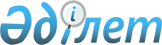 О внесении изменений и дополнений в постановление Правительства Республики Казахстан от 11 октября 2010 года № 1048 "Об утверждении Программы по развитию перспективных направлений туристской индустрии Республики Казахстан на 2010 - 2014 годы"Постановление Правительства Республики Казахстан от 23 октября 2013 года № 1139ПРЕСС-РЕЛИЗ

      Правительство Республики Казахстан ПОСТАНОВЛЯЕТ:



      1. Внести в постановление Правительства Республики Казахстан от 11 октября 2010 года № 1048 «Об утверждении Программы по развитию перспективных направлений туристской индустрии Республики Казахстан на 2010 - 2014 годы» следующие изменения и дополнения:



      в Программе по развитию перспективных направлений туристской индустрии Республики Казахстан на 2010 - 2014 годы, утвержденной указанным постановлением:



      в государственном органе, ответственном за разработку и реализацию Программы:



      строку «Министерство туризма и спорта Республики Казахстан» изложить в следующей редакции:

      «Министерство индустрии и новых технологий Республики Казахстан»;



      подраздел «Задачи» дополнить абзацем следующего содержания:

      «Реализация комплекса мер по развитию отрасли туризма с учетом организации и проведения в г. Астане Международной специализированной выставки ЭКСПО - 2017»;



      в «Целевых индикаторах»:



      строку «Место Казахстана в списке «Индекс конкурентоспособности путешествий и туризма» к 2015 году - 90 с 92 в 2009 году**» изложить в следующей редакции:

      «Увеличить количество мест размещения для внутреннего и въездного туризма.

      Увеличить заполняемость гостиниц путем увеличения предоставления койко/суток для внутреннего и въездного туризма»;



      в разделе «2. Цель, задачи, целевые индикаторы и показатели результатов реализации Программы»:



      абзац второй части второй «Место Казахстана в списке «Индекс конкурентоспособности путешествий и туризма» к 2015 году - 90 с 92 в 2009 году**» изложить в следующей редакции:

      «1. Увеличить количество мест размещения для внутреннего и въездного туризма.

      2. Увеличить заполняемость гостиниц путем увеличения предоставления койко/суток для внутреннего и въездного туризма.



      часть третью дополнить абзацем следующего содержания:

      «реализация комплекса мер по развитию отрасли туризма с учетом организации и проведения в г. Астане Международной специализированной выставки ЭКСПО - 2017.»;



      часть седьмую дополнить абзацем следующего содержания:

      «По итогам реализации четвертой задачи будет достигнуто следующее:

      в 2014 году будут разработана модель подготовки и сертификации гидов-экскурсоводов, подготовлены не менее 4-х туристских пакетов для участников и гостей Международной специализированной выставки ЭКСПО-2017.»;



      часть восьмую «Государственные органы и организации, ответственные за достижение целей, целевых индикаторов, задач, показателей результатов» изложить в следующей редакции:

      «Министерство индустрии и новых технологий Республики Казахстан» - координатор, разработчик Отраслевой программы;

      министерства внутренних дел, иностранных дел, культуры и информации, образования и науки, сельского хозяйства, экономики и бюджетного планирования, здравоохранения, по чрезвычайным ситуациям, транспорта и коммуникаций, охраны окружающей среды, финансов, регионального развития, Комитет национальной безопасности Республики Казахстан, акиматы областей, городов Астаны и Алматы, Казахстанская туристская ассоциация.»;



      в разделе «3. Этапы реализации Программы»:



      подраздел «3.1. Этапы реализации Программы»:



      дополнить частью третьей следующего содержания:

      «2013 - 2014 годы:

      реализация комплекса мер по развитию отрасли туризма с учетом организации и проведения в г. Астане Международной специализированной выставки ЭКСПО - 2017.»;



      в подразделе «3.2. Меры по реализации Программы»:



      подпункт 2) пункта 1 дополнить абзацами следующего содержания:

      «В рамках создания конкурентоспособной инфраструктуры индустрии туризма будет проработан вопрос перевода земель особо охраняемых природных территорий в земли запаса для строительства и размещения гольф-клуба на территории государственного национального природного парка «Бурабай»;

      для развития условий активного отдыха будут реализованы проекты, предусмотренные в мастер-плане кластерной программы развития туризма в Восточно-Казахстанской области, а также системных планах: развития горнолыжных курортов близ города Алматы; развития Щучинско-Боровской курортной зоны в Акмолинской области; развития зоны отдыха «Кендерли» в Мангистауской области.»;



      дополнить пунктом 4 следующего содержания:

      «4. «Реализация комплекса мер по развитию отрасли туризма с учетом организации и проведения в г. Астане Международной специализированной выставки ЭКСПО - 2017.

      Меры по реализации задачи:

      1) в целях реализации данной задачи будут проведены мероприятия по определению и анализу необходимых изменений в комплексный проект градостроительного планирования территории Бурабайского района Акмолинской области с учетом Системного плана развития Боровской курортной зоны;

      2) для обеспечения подготовки высококвалифицированных кадров сферы туризма для Международной специализированной выставки ЭКСПО - 2017 будут внесены предложения по организации курсов подготовки, переподготовки и повышения квалификации специалистов сферы туризма, а также проведена работа по созданию единой учебной программы для данных курсов; 

      3) в рамках формирования и продвижения позитивного туристского имиджа страны будет проведена работа по созданию новых туристских маршрутов для участников и гостей выставки. В целях создания комфортных условий для пребывания гостей выставки в Казахстане будут внесены предложения по введению в гг. Астана и Алматы карточки гостя «City Pass». 

      «City Pass» - единый пропуск на главные платные достопримечательности города в виде смарт-карты (магнитные карты) либо купонной книжки с отрывными билетами.»;



      в приложении 1:



      в Плане мероприятий по реализации Программы по развитию перспективных направлений туристской индустрии Республики Казахстан на 2010 - 2014 годы:



      в строках, порядковые номера 1, 3, 4, 6, 8, 9, 10, 12, 13, 14, 15, 16, 18, 19, 20, 21, 24, 26, 27, 28, 29, 31, 34, 35, 37, 38, 39, 47, 48, 50, 52 и 56, аббревиатуру «МТС» заменить аббревиатурой «МИНТ»;



      дополнить строками, порядковые номера 9-1 и 9-2, следующего содержания:

      «                                                                   »;

      дополнить разделом 4 и строками, порядковые номера 57, 58, 59, 60 и 61, следующего содержания:

      «                                                                   »;

      в примечании ** исключить;



      расшифровку аббревиатур дополнить строками следующего содержания:

      «MPP - Министерство регионального развития Республики Казахстан

      МЭБП - Министерство экономики и бюджетного планирования Республики Казахстан

      УДП - Управление Делами Президента Республики Казахстан»;



      в приложении 3:



      в краткой информации Программы по развитию перспективных направлений туристской индустрии Республики Казахстан на 2010 - 2014 годы:



      таблицу 4 дополнить строками следующего содержания: 

      «                                                                   ».

      2. Настоящее постановление вводится в действие со дня подписания.      Премьер-Министр

      Республики Казахстан                       С. Ахметов
					© 2012. РГП на ПХВ «Институт законодательства и правовой информации Республики Казахстан» Министерства юстиции Республики Казахстан
				9-1.Проработать вопрос перевода земель особо охраняемых природных территорий в земли запаса для строительства и размещения гольф-клуба на территории государственного национального природного парка «Бурабай»Информация в Правительство Республики КазахстанАкимат Акмолинской области, МООС, МРР, МИНТ, МЭБПI квартал 2014 годаНе требуются9-2.Внести предложения по реализации проектов, предусмотренных в мастер-плане кластерной программы развития туризма в Восточно-Казахстанской области, а также системных планах: развития горнолыжных курортов близ города Алматы; развития Щучинско-Боровской курортной зоны в Акмолинской области; развития зоны отдыха «Кендерли» в Мангистауской области.»Информация в Правительство Республики КазахстанМИНТ, акиматы Акмолинской, Восточно-Казахстанской Мангистауской, Алматинской областей, города Алматы, КТА (по согласованию)IV квартал 2014 годаНе требуются4. Реализация комплекса мер по развитию отрасли туризма с учетом организации и проведения в г. Астана Международной специализированной выставки ЭКСПО - 20174. Реализация комплекса мер по развитию отрасли туризма с учетом организации и проведения в г. Астана Международной специализированной выставки ЭКСПО - 20174. Реализация комплекса мер по развитию отрасли туризма с учетом организации и проведения в г. Астана Международной специализированной выставки ЭКСПО - 20174. Реализация комплекса мер по развитию отрасли туризма с учетом организации и проведения в г. Астана Международной специализированной выставки ЭКСПО - 20174. Реализация комплекса мер по развитию отрасли туризма с учетом организации и проведения в г. Астана Международной специализированной выставки ЭКСПО - 20174. Реализация комплекса мер по развитию отрасли туризма с учетом организации и проведения в г. Астана Международной специализированной выставки ЭКСПО - 20174. Реализация комплекса мер по развитию отрасли туризма с учетом организации и проведения в г. Астана Международной специализированной выставки ЭКСПО - 20174. Реализация комплекса мер по развитию отрасли туризма с учетом организации и проведения в г. Астана Международной специализированной выставки ЭКСПО - 20174. Реализация комплекса мер по развитию отрасли туризма с учетом организации и проведения в г. Астана Международной специализированной выставки ЭКСПО - 20174. Реализация комплекса мер по развитию отрасли туризма с учетом организации и проведения в г. Астана Международной специализированной выставки ЭКСПО - 20174. Реализация комплекса мер по развитию отрасли туризма с учетом организации и проведения в г. Астана Международной специализированной выставки ЭКСПО - 20174. Реализация комплекса мер по развитию отрасли туризма с учетом организации и проведения в г. Астана Международной специализированной выставки ЭКСПО - 20174. Реализация комплекса мер по развитию отрасли туризма с учетом организации и проведения в г. Астана Международной специализированной выставки ЭКСПО - 201757.Внести предложения по корректировке Комплексного проекта градостроительного планирования территории Бурабайского района Акмолинской области с учетом Системного плана развития Боровской курортной зоныИнформация в Правительство Республики КазахстанАкимат Акмолинской области, МИНТ, МРР, МООС, МЭБП, МЗ, МОН, УДП (по согласованию)I квартал 2014 годаНе требуются58.Внести предложения по созданию единой учебной программы курсов подготовки, переподготовки и повышения квалификации специалистов сферы туризма и гостеприимстваИнформация в Правительство Республики КазахстанМИНТ, МОН, КТА (по согласованию)IV квартал 2013 годаНе требуются59.Рассмотреть возможность организации курсов подготовки, переподготовки и (повышения квалификации специалистов сферы туризмаИнформация в Правительство Республики КазахстанМИНТ, МОН, акиматы областей, гг. Астаны, АлматыII квартал 2014 годаНе требуются60.Разработать туристские маршруты для участников и гостей выставки ЭКСПО-2017Информация в Правительство Республики КазахстанМИНТ, акиматы областей, гг. Астаны, Алматы, УДП по согласованию), КТА (по согласованию)II квартал 2014 годаНе требуются61.Внести предложения по введению в гг. Астане и Алматы карточки гостя «City Pass»Информация в Правительство Республики КазахстанМИНТ, акиматы  гг. Астаны, Алматы, КТА (по согласованию)I квартал 2014 годаНе требуютсяреализация комплекса мер по развитию отрасли туризма с учетом организации и проведения в г. Астане Международной специализированной выставки ЭКСПО - 2017в 2014 году будут разработана модель подготовки и сертификации гидов-экскурсоводов, подготовлены не менее 4 туристских пакетов с учетом проведения Международной специализированной выставки ЭКСПО-2017